Отдел надзорной деятельности и профилактической работы по г. Бугуруслану, Бугурусланскому, Асекеевскому и Северному районам, сообщает, что на территории Оренбургской области по состоянию на 22.03.2020 зарегистрировано 546 пожаров. На пожарах погибло 26 человек. Термические ожоги получили 38 человек, в том числе 3 ребенка. Спасено на пожарах 115 человек, в том числе 16 детей.Пожары произошли:- жилой сектор - 291 пожар;- мусор на открытой территории – 150 пожаров;- транспортные средства – 42 пожара;- здания торговли – 8 пожаров.Основные причины возникновения пожаров:- неосторожное обращение с огнем – 226 пожаров или 41 % от общего количества; - нарушений требований пожарной безопасности при эксплуатации электрооборудования – 151 пожар или 28 % от общего количества;-  нарушений требований пожарной безопасности при эксплуатации печного отопления – 71 пожар или 13 % от общего количества; - поджог – 54 пожара или 10 % от общего количества.На территории МО «Асекеевский район» с начало года зарегистрировано 6 пожаров. В результате пожаров 1 человек погиб.Пожары зарегистрированы: - 15.01.2020 (заявление поступило 26.02.2020) в надворной постройке по адресу: Асекеевский район, с. Рязановка, по ул. Набережная, произошел пожар, в результате которого уничтожено строение на площади 6 кв.м., причина неосторожное обращение с огнем;- 05.02.2020 в надворной постройке (бане) по адресу: Асекеевский район, с. Троицкое, по ул. Молодежная, произошел пожар, в результате которого повреждено строение на площади 4 кв.м., причина неосторожность при курении;- 05.02.2020 в квартире по адресу: Асекеевский район, с. Асекеево, по ул. Красноармейская, произошел пожар, в результате которого повреждено строение на площади 1 кв.м., причина нарушение требований пожарной безопасности при эксплуатации газового оборудования;- 17.02.2020 в магазине по адресу: Асекеевский район, с. Асекеево, по ул. Чапаева, произошел пожар, в результате которого повреждены стены, потолочное перекрытие, напольное покрытие, товар на общей площади 20 кв.м., предварительной причиной возникновения пожара послужил недостаток конструкции и изготовления электрооборудования;- 18.02.2020 в жилом доме по адресу: Асекеевский район, с. Мочегай, ул. Школьная, произошел пожар, в результате которого погиб мужчина 1942 года рождения, уничтожены и повреждены стены, перекрытие и вещи б/у на общей площади на площади 80 кв.м., предварительной причиной возникновения пожара послужил недостаток конструкции и изготовления электрооборудования (короткое замыкание);- 23.02.2020 в надворной постройке (бане и летней кухне под общей кровлей) по адресу: Асекеевский район, п. Юдинка, по ул. Малая Башкирка, произошел пожар, в результате которого повреждено строение на площади 55 кв.м., причина нарушение требований пожарной безопасности при эксплуатации печного отопления.Учитывая, что основная доля пожаров на территории Оренбургской области зарегистрированы в жилом секторе, данный факт указывает на необходимость неукоснительного соблюдения требований пожарной безопасности в быту. Необходимо особое внимание уделять состоянию силовой и осветительной электропроводки в жилых домах, и надворных постройках. Не допускается оставлять без присмотра включенными в электрическую сеть электронагревательные приборы, а также другие бытовые электроприборы, в том числе находящиеся в режиме ожидания, за исключением электроприборов, которые могут и (или) должны находиться в круглосуточном режиме работы в соответствии с инструкцией завода-изготовителя. При эксплуатации печного отопления запрещается:- оставлять без присмотра печи, которые топятся, а также поручать надзор за ними детям;-  располагать топливо, другие горючие вещества и материалы на предтопочном листе;- применять для розжига печей бензин, керосин, дизельное топливо и другие легковоспламеняющиеся и горючие жидкости;-  топить углем, коксом и газом печи, не предназначенные для этих видов топлива;- перекаливать печи.Одновременно напоминаем, о недопущении оставлении несовершеннолетних детей без присмотра.Уважаемые жители Асекеевского района соблюдайте требования пожарной безопасности. Помните пожар легче предупредить, чем потушить.При возникновении чрезвычайных ситуаций осуществить вызов одной экстренной оперативной службы можно по отдельному номеру любого оператора сотовой связи: это номера 101 (служба пожарной охраны и реагирования на ЧС), 102 (служба полиции), 103 (служба скорой медицинской помощи), 104 (служба газовой сети).ИНФОРМАЦИЯДля размещения на официальных сайтах муниципалитетов напоминает гражданам о необходимости соблюдения ограничений, введенных в условиях сложной эпидемиологической ситуации Указом Губернатора Оренбургской области от 2 марта 2020 года № 155 «О мерах по  противодействию распространению новой коронавирусной инфекции».В связи с этим в целях обеспечения санитарно-эпидемиологического благополучия населения рекомендуется использовать бесконтактный способ обращения в органы прокуратуры.Для направления в органы прокуратуры области обращения в форме электронного документа на сайте прокуратуры области www.orenprok.ru функционирует раздел «Интернет-приемная». Данный ресурс позволяет обратиться как непосредственно в прокуратуру области, так и в прокуратуры городов и районов области. Также пользователю предоставляется возможность через сайт прокуратуры области направить свое обращение в иные ведомства.Кроме того, гражданам предлагается воспользоваться услугой по направлению обращений и заявлений через государственную информационную систему «Единый портал государственных и муниципальных услуг».В период действия ограничений граждане также имеют возможность обратиться по возникающим вопросам к прокурору Асекеевского района по телефону: 8 (35351) 2-15-49.О.А.Колесниченко, тел.: 2-15-49 И.о. прокурора района советник юстиции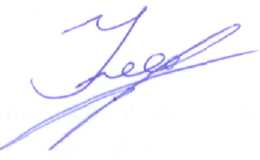        Р.К.Уметбаев